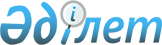 О внесении изменений в постановление Правительства Республики Казахстан от 31 октября 2000 года N 1641
					
			Утративший силу
			
			
		
					Постановление Правительства Республики Казахстан от 27 августа 2001 года N 1107. Утратило силу постановлением Правительства Республики Казахстан от 19 сентября 2009 года № 1411      Сноска. Утратило силу постановлением Правительства РК от 19.09.2009 № 1411.      Правительство Республики Казахстан постановляет: 

      1. Внести в постановление Правительства Республики Казахстан от 31 октября 2000 года N 1641 P001641_ "О Программе борьбы с преступностью в Республике Казахстан на 2000-2002 годы" (САПП Республики Казахстан, 2000 г., N 44-45, ст. 538) следующие изменения: 

      в Программе борьбы с преступностью в Республике Казахстан на 2000-2002 годы, утвержденной указанным постановлением: 

      в разделе 9 "План мероприятий по реализации Программы борьбы с 

преступностью в Республике Казахстан на 2000-2002 годы": в главе 2 "Профилактика правонарушений, охрана общественного порядка и общественной безопасности": в строках, порядковые номера 1, 4, 9, 17, 19, 20, 22, 23, 27, в графе 4 "Ответственные за исполнение" слово "МТСЗ" исключить; в строке, порядковый номер 24, графу 4 изложить в следующей редакции: "МОН, МВД, МТСЗ, МЮ". 2. Настоящее постановление вступает в силу со дня подписания. Премьер-Министр Республики Казахстан (Специалисты: Мартина Н.А., Пучкова О.Я.) 

 
					© 2012. РГП на ПХВ «Институт законодательства и правовой информации Республики Казахстан» Министерства юстиции Республики Казахстан
				